COLEGIO EMILIA RIQUELME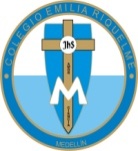 DOCENTE: ALEXANDRA OCAMPO LONDOÑOÁREA: CIENCIAS NATURALES GRADO: SEXTOSEGUNDO PERIODO“Andemos con verdad, vivamos en verdad. Sí, amemos mucho a Dios en espíritu y en verdad. Esta es la base: humildad y amor. Humildad, silencio, adoración.” M.E.RACTIVIDADES SEMANA 5 (mayo 18-22)Buenos días queridas estudiantes, un saludo fraterno para todas ustedes y sus familias.Esta semana vamos a trabajar la última parte de la guía imprimible, la cual consiste en realizar una práctica de laboratorio como retroalimentación de los conceptos abordados en el tema “estados de la materia”. Para ello, necesitan la ayuda de su familia, quien en este caso cumplirán el rol del profesor y las guiará en la realización del experimento.Lo que deben realizar es grabar un video, con ayuda de sus padres, donde se vea realizando la práctica experimental.  Las preguntas que Allí se les formula las deben ir respondiendo en el video a medida que vayan avanzando en cada procedimiento.  Los dibujos que se les pide, deben hacerlos en el cuaderno de laboratorio.En el cuaderno de laboratorio escriben el nombre de la práctica, Objetivo y realizan los dibujos.TÍTULO DE LA PRÁCTICA: Y ahora al laboratorio e experimentarOBJETIVO: comprobar los cambios de estados del agua, empleando elementos de la cocina.Materiales: En vez de mechero de bunsen, emplearán el fogón de su casa.El trípode no se necesita usarEn vez de beaker, utilizarán una olla pequeñaEn vez de tres hielos, utilizarán la cantidad que crean necesaria, de acuerdo al tamaño de la olla.Termómetro: lo consiguen en una droguería.Nota: Recuerden que lo deben realizar con ayuda de sus padres, no manipular ustedes el fogón, de esta manera evitaremos accidentes. Habitualmente tenemos clase virtual martes y miércoles, pero esta semana haremos un cambio. Esos dos días, empléenlos para que realicen el video. Yo las estaré asesorando a través del WhatsApp, y la clase virtual quedaría para el jueves 21 de mayo a las 7:00 am. El video lo deben guardar en su computadora o celular, de manera que en la clase virtual que vamos a tener el jueves lo podamos compartir a través de la pantalla.El video no me lo vayan a enviar el correo, es para compartir durante la clase.En el experimento deben aparecer con la camiseta del colegio, no con otra prenda. El enlace para acceder a esta plataforma zoom, se los enviaré el día miércoles al grupo de WhatsApp.Cualquier inquietud, me pueden escribir a al WhatsApp: 3022249009 o al correo electrónico alexandra@campus.com.co.¡Gracias!Feliz y bendecido resto de día